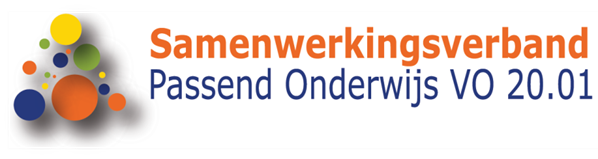 MEDEZEGGENSCHAPSSTATUUT SAMENWERKINGSVERBAND VOMedezeggenschapsstatuut van Stichting Samenwerkingsverband Passend Onderwijs VO 20.01 te Groningen (‘het samenwerkingsverband’).Hoofdstuk 1		Algemene bepalingen

Artikel 1	Begripsbepalingenwet: de Wet medezeggenschap op scholen (Stb. 2006, 658);bestuur: het bestuur (= DB) van het samenwerkingsverband;MR: de medezeggenschapsraad van het samenwerkingsverband als bedoeld in artikel 3 van de wet;OPR: de ondersteuningsplanraad van het samenwerkingsverband als bedoeld in artikel 4a van de wet;scholen: de scholen als bedoeld in artikel 17a, tweede lid, van de Wet op het voortgezet onderwijs en artikel 28a van de Wet op Expertise Centra;ouders: de ouders, voogden of verzorgers van de leerlingen van de scholen;leerlingen: leerlingen in de zin van de Wet op het voortgezet onderwijs en leerlingen in de zin van de WEC ingeschreven op een school voor voortgezet speciaal onderwijs voor zover woonachtig in de regio van het samenwerkingsverband;personeel van het samenwerkingsverband: het personeel dat in dienst is dan wel ten minste 6 maanden te werk gesteld is zonder benoeming bij het bestuur en dat werkzaam is bij het samenwerkingsverband;personeel van de scholen: het personeel dat in dienst is dan wel ten minste 6 maanden te werk gesteld is zonder benoeming en dat werkzaam is bij ten minste één van de scholen; enstatuut: dit medezeggenschapsstatuut.Artikel 2	Werkingsduur en wijziging statuutHet statuut is gewijzigd op 1 oktober 2015 en heeft een werkingsduur van twee jaar.Uiterlijk drie maanden voordat de termijn van de werkingsduur van het statuut is afgelopen, treden de MR en de OPR en het bestuur in overleg over het evalueren, actualiseren en opnieuw vaststellen van het statuut.De MR en de OPR en het bestuur kunnen voorstellen doen tot wijziging van het statuut ongeacht het verloop van de in het eerste lid van dit artikel genoemde termijn van de werkingsduur.Een voorstel tot het statuut en een wijziging daarvan behoeft de instemming van twee derde meerderheid van de leden van zowel de MR als de OPR.Hoofdstuk 2		Inrichting van de medezeggenschap
Artikel 3	Samenstelling van de MR en de OPRBij het samenwerkingsverband zijn een MR en een OPR ingesteld.De MR bestaat uit 2 leden gekozen uit het personeel van het samenwerkingsverband. De OPR bestaat uit 20 leden afgevaardigd door de leden van de afzonderlijke medezeggenschapsraden van de scholen, en wel zo dat het aantal leden, gekozen uit het personeel van de scholen onderscheidenlijk uit ouders en leerlingen, elk de helft van het aantal leden van de OPR bedraagt.De verkiezing van de leden van de MR dan wel de OPR vindt plaats overeenkomstig het medezeggenschapsreglement van de MR dan wel de OPR.Artikel 4	Besprekingen namens bestuurDe besprekingen als bedoeld in artikel 5, eerste lid, van de wet worden namens het bestuur gevoerd door het management van het samenwerkingsverband. Op eigen verzoek kan het management van het samenwerkingsverband van die taak worden ontheven. In dat geval zorgt het bestuur terstond voor een vergelijkbare vervanging.Hoofdstuk 3		InformatievoorzieningArtikel 5	Beschikbaar stellen informatie door het bestuurHet bestuur stelt, gevraagd en ongevraagd, de informatie die de MR en de OPR nodig heeft voor het uitoefenen van de taken, tijdig en op een toegankelijke wijze en beschikbaar. Onder ‘tijdig’ wordt verstaan: vanaf de beginfase van de beleidsontwikkeling, en bij vergaderingen over het ondersteuningsplan in ieder geval zes weken van te voren. Op deze manier kunnen de MR en de OPR de informatie bij de uitoefening van hun taken betrekken, en zo nodig deskundigen raadplegen. Onder ‘op een toegankelijke wijze’ wordt verstaan: op een wijze waardoor de informatie begrijpelijk, relevant en helder is voor de MR en de OPR bij de uitoefening van hun taken.Het bestuur stelt de in het voorgaande lid bedoelde informatie digitaal ter beschikking en op verzoek schriftelijk.Alle bedoelde informatie is in principe openbaar.De MR en de OPR ontvangen in elk geval:jaarlijks voor 1 juli de begroting op schooljaar en bijbehorend jaarplan met de beleidsvoornemens op financieel, organisatorisch en onderwijskundig gebied;jaarlijks voor 1 juli informatie over de berekening die ten grondslag ligt aan de middelen uit 's Rijks kas die voor het komende schooljaar worden toegerekend aan het bestuur;jaarlijks voor 1 april het financiële jaarverslag over het afgelopen kalenderjaar; de uitgangspunten die het bestuur hanteert bij de uitoefening van zijn bevoegdheden;terstond informatie over elk oordeel van de klachtencommissie, bedoeld in artikel 24b van de Wet op het voortgezet onderwijs, waarbij de commissie een klacht gegrond heeft geoordeeld en over de eventuele maatregelen die het bestuur naar aanleiding van dat oordeel zal nemen;ten minste eenmaal per jaar in het jaarverslag op kalenderjaar schriftelijk gegevens over de hoogte en inhoud van de arbeidsvoorwaardelijke regelingen en afspraken van de in het samenwerkingsverband werkzame personen en de leden van het bestuur;ten minste eenmaal per jaar in het jaarverslag op kalenderjaar schriftelijk gegevens over de hoogte en inhoud van de arbeidsvoorwaardelijke regelingen en afspraken met het orgaan van de rechtspersoon dat is belast met het toezicht op het samenwerkingsverband; enaan het begin van het schooljaar schriftelijk de gegevens met betrekking tot de samenstelling van het bestuur, de organisatie binnen het samenwerkingsverband, het managementstatuut en de hoofdpunten van het reeds vastgestelde beleid.Artikel 6	   Wederzijdse informatieverstrekking De MR en de OPR doen elkaar gevraagd en ongevraagd schriftelijk verslag over hun activiteiten. Elk van hen stelt de andere raad in de gelegenheid om over aangelegenheden die deze andere raad in het bijzonder aangaat, met hem overleg te voeren.
Artikel 7	Informatieverstrekking achterbanDe MR doet aan het personeel van het samenwerkingsverband gevraagd en ongevraagd schriftelijk verslag over zijn activiteiten en stelt dit personeel in de gelegenheid om met hem overleg te voeren. De MR informeert dit personeel in ieder geval in de regel binnen uiterlijk vijftien dagen na een MR-vergadering of een vergadering tot overleg met het bestuur.De OPR doet aan de leden van de medezeggenschapsraden van de scholen gevraagd en ongevraagd schriftelijk verslag over zijn activiteiten en stelt elk van die leden in de gelegenheid om met hem overleg te voeren. De OPR informeert de leden in ieder geval binnen uiterlijk zes weken na een OPR-vergadering of een vergadering met het bestuur.Alle informatie wordt in principe digitaal verstrekt en waar wenselijk eveneens schriftelijk. Artikel 8	RechtsbeschermingHet bevoegd gezag draagt er zorg voor dat de personen die staan of gestaan hebben op een lijst van kandidaat gestelde personen, alsmede de leden en de gewezen leden van de OPR en MR-p - als bedoeld in artikel 3 van dit statuut - niet uit hoofde daarvan worden benadeeld in hun positie met betrekking tot de school c.q. het samenwerkingsverband.Hoofdstuk 4		FaciliteitenArtikel 9	Faciliteiten De MR en de OPR kunnen gebruik maken van de voorzieningen waarover het bestuur beschikt en die de MR en de OPR redelijkerwijs nodig hebben voor de vervulling van zijn taak. De kosten voor de medezeggenschapsactiviteiten met inbegrip van bijwonen van vergaderingen van de OPR, worden gedragen door het samenwerkingsverband. Het Bestuur SwV heeft besloten alle kosten voor personeel in de OPR te vergoeden aan de scholen uit de middelen van het SwV. Per uur wordt uitgegaan van een vergoeding van €45 (gemiddelde LB).Onder de activiteiten van de MR en de OPR worden in elk geval begrepen: scholing van de leden van de raad; secretariële ondersteuning ten behoeve van de raad;het inhuren van deskundigen; het voeren van rechtsgedingen;onkostenvergoedingen; het informeren en raadplegen van de achterban (ook digitaal via een eigen inlog op de website van samenwerkingsverband Passend Onderwijs VO 20.01). Voorwaarde is dat posten in redelijkheid en billijkheid en bij voorkeur vooraf en met instemming van het bestuur door middel van een jaarlijks activiteitenplan dan wel het concrete voornemen van de MR en de OPR het budget voor scholing, inhuren deskundigen etc. wordt vastgesteld. Scholing wordt alleen uitbetaald indien er gebruik van wordt gemaakt.	Voor overige onkosten is in redelijkheid en billijkheid een bedrag van €1.000 begroot.De MR en de OPR legt jaarlijks in het jaarverslag verantwoording af over de gedane uitgaven.De personeelsleden in de MR en de OPR hebben vrijstelling van hun reguliere taken voor 60 uren per jaar, tot uitdrukking komend in het taakbeleid. Op grond van het activiteitenplan is uitbreiding van uren na onderling overleg mogelijk. Inzet is gerelateerd op werkelijke inzet gerelateerd en/of deelname aan overleg - werkgroepen en vergaderingen. 
Indien de voorzitter en/of secretaris van de OPR uit deze geleding voortkomen, wordt voor deze functies een opslag van berekend, voor de voorzitter en secretaris 120 uur per jaar. Voor de MR geldt dat, gezien de kleine setting van twee mensen, dit 60 uren blijft.Ten aanzien van de faciliteiten voor de OPR-leden uit de ouder- en leerling-geleding in de raad geldt een vacatievergoeding van € 75,= per vergadering (met een max. van vier tot acht vergaderingen per schooljaar). Indien de voorzitter en/of secretaris uit deze geleding voortkomen, wordt ook hier een opslag meegenomen, voorzitter en secretaris €150,= per vergadering. Voor leerlingen kan tevens een studiepuntenregeling worden ingesteld. Inzet is gerelateerd aan werkelijke inzet gerelateerd en/of deelname aan overleg, werkgroepen en vergaderingen. 	De notulant t.b.v. de OPR wordt bij voorkeur bij één van de schoolbesturen in het SwV geworven. Per vergadering wordt 2 uur berekend en twee uur nawerk, dus totaal vier uur berekend tegen een verwacht tarief van ca. 30 euro per uur.Artikel 10	Wijze van beschikbaarstelling faciliteiten1. Op het verzoek van de MR dan wel de OPR stelt het bestuur de faciliteiten als bedoeld in artikel 9, derde lid, terstond aan de MR dan wel de OPR beschikbaar. 2. Op het schriftelijk verzoek van de MR dan wel de OPR vergoedt het bestuur aan de MR dan wel de OPR terstond de kosten als bedoeld in artikel 9, derde  lid, hierboven. De MR dan wel de OPR kan het bestuur verzoeken deze kosten rechtstreeks aan de deskundige of andere derde partij te betalen. In dit laatste geval voldoet het bestuur terstond aan dat verzoek.------------------------------